Reconnect DPSEscuela Preparatoria Grados 9º a 12º ¿Qué es el modelo hibrido de DPS?  El modelo híbrido DPS permite que un estudiante asista a la escuela en persona dos días a la semana y participe en el aprendizaje digital tres días a la semana. Se asignará a los estudiantes para que asistan a la escuela en persona el lunes/martes o el jueves/viernes. El miércoles será un día de aprendizaje digital para todo el personal y los estudiantes. NOTA: Según las necesidades específicas, algunos estudiantes de población especial pueden asistir físicamente a la escuela cuatro días por semana.¿En qué se diferenciará la experiencia de aprendizaje virtual de la primavera pasada?  La experiencia de aprendizaje virtual para el año 2020-2021 será diferente a la experiencia de aprendizaje digital que tuvimos en la primavera.  Las expectativas y el rigor se parecerán más a la instrucción en persona.  La experiencia en general es que los estudiantes completen instrucción digital y deben estar disponibles para instrucción virtual durante el horario regular de la escuela.   Las familias deben comprometerse a trabajar con las escuelas y los maestros para ayudar facilitar el aprendizaje virtual.  Algunos útiles básicos se proporcionarán. Bajo circunstancias atenuantes, el personal de la escuela trabajará con los estudiantes y las familias que tienen situaciones que pueden prohibir la participación en el aprendizaje durante el horario escolar regular.¿Habrá transporte en autobús disponible? Si														¿Pueden todos mis hijos asistir a la escuela los mismos 														días? Se hará todo lo posible para coordinar los 															horarios para que todos los estudiantes de una familia 														asistan a clases presenciales los mismos días. 																																		¿Mi hijo tendrá una computadora proporcionada por 															la escuela? Si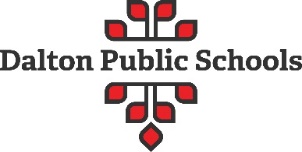 MODELO HIBRIDO MODELO HIBRIDO Aprendizaje Digital3 de 5 dias por semanaInstruccion en Persona2 de 5 dias de la semanaEl HorarioLa instrucción será digital 3 días a la semana y los estudiantes accederán sus cursos en Canvas. Los estudiantes tendrán 4 a 5 horas de trabajo escolar todos los días. La instrucción será en persona 2 días de la semana. Los estudiantes seguirán sus horarios de clases por dos días y asistirán a todas sus clases de 7:20 a 2:05. Instrucción DiariaLa instrucción será entregada a través de Canvas y por reuniones e instrucción virtuales con un maestro. La instrucción será entregada por un maestro en persona y por Canvas.Diseño de Instrucción/TareasNuevos estándares serán introducidos y los maestros establecerán fechas de entrega apropiadas para tareas. Los estudiantes tendrán 2 a 4 tareas por semana por clase. Nuevos estándares serán introducidos y los maestros establecerán fechas de entrega apropiadas para tareas. Los estudiantes tendrán 2 a 4 tareas por semana por clase. Calificaciones y ExpectativasTodas las calificaciones serán consistentes con la política y los protocolos de DPS, independientemente del método de entrega de la instrucción.Todas las calificaciones serán consistentes con la política y los protocolos de DPS, independientemente del método de entrega de la instrucción.Disponibilidad de MaestrosAprendizaje Digital:  Los maestros se reunirán digitalmente para recibir instrucción y comentarios durante los horarios asignados. En otras ocasiones, las actividades se completarán de forma independiente.En Persona: El estudiante será asignado a un maestro de salón y con un grupo de estudiantes para instrucción en persona y digital.Miércoles de Aprendizaje DigitalTodos los estudiantes accederán el aprendizaje digital con el apoyo de los maestros. Todos los estudiantes accederán el aprendizaje digital con el apoyo de los maestros. 	La 	AsistenciaLa asistencia será documentada en Infinite Campus. La asistencia será documentada en Infinite Campus. 